2.4.- 5.4.2024Úterý	přesnídávka	houska, máslo, čaj, kakao, ovoce					polévka	krupicová s vejci							oběd		zapečené těstoviny, kompot, čaj				svačina	rohlík, lučina, čaj, mléko, zelenina			Středa	přesnídávka 	ovesná kaše, čaj, mléko, ovoce				polévka	vývar s nudlemi								oběd		smažená Tilápie, brambor, dresing, sýr			svačina	rohlík, žervé, čaj, mléko, zelenina		Čtvrtek	přesnídávka	chléb, máslo, pl. sýr, čaj, koktejl, ovoce				polévka	celerová							oběd		hrachová kaše, párek, okurka, čaj							svačina	houska, pom. máslo, čaj, mléko, zelenina				Pátek	přesnídávka     houska, šunková pěna, čaj, mléko, zelenina		polévka	kapustová		oběd		vepřové rizoto, sýr, okurkový salát, čaj		svačina	tvarohový závin, čaj, mléko, ovoce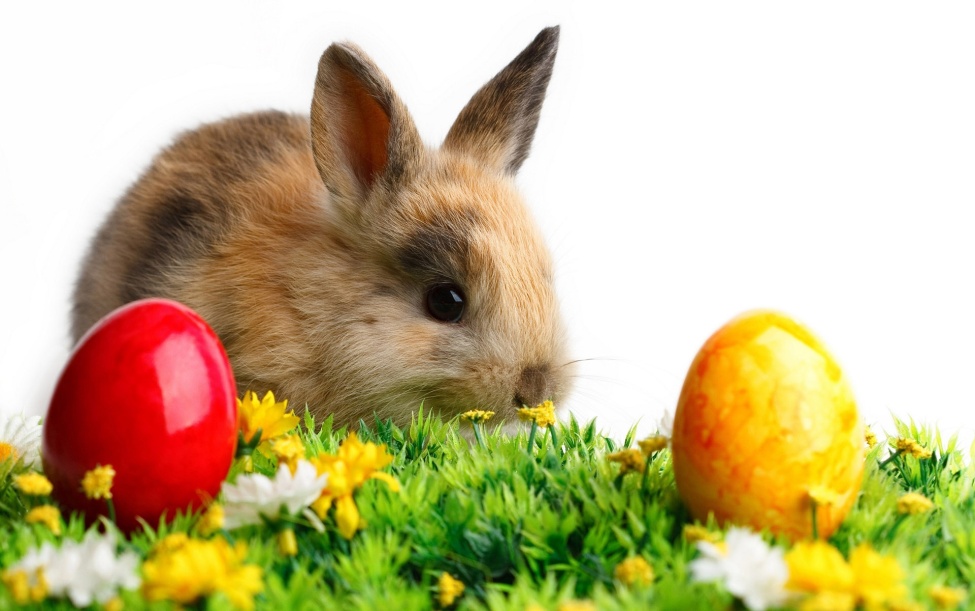 změna vyhrazena